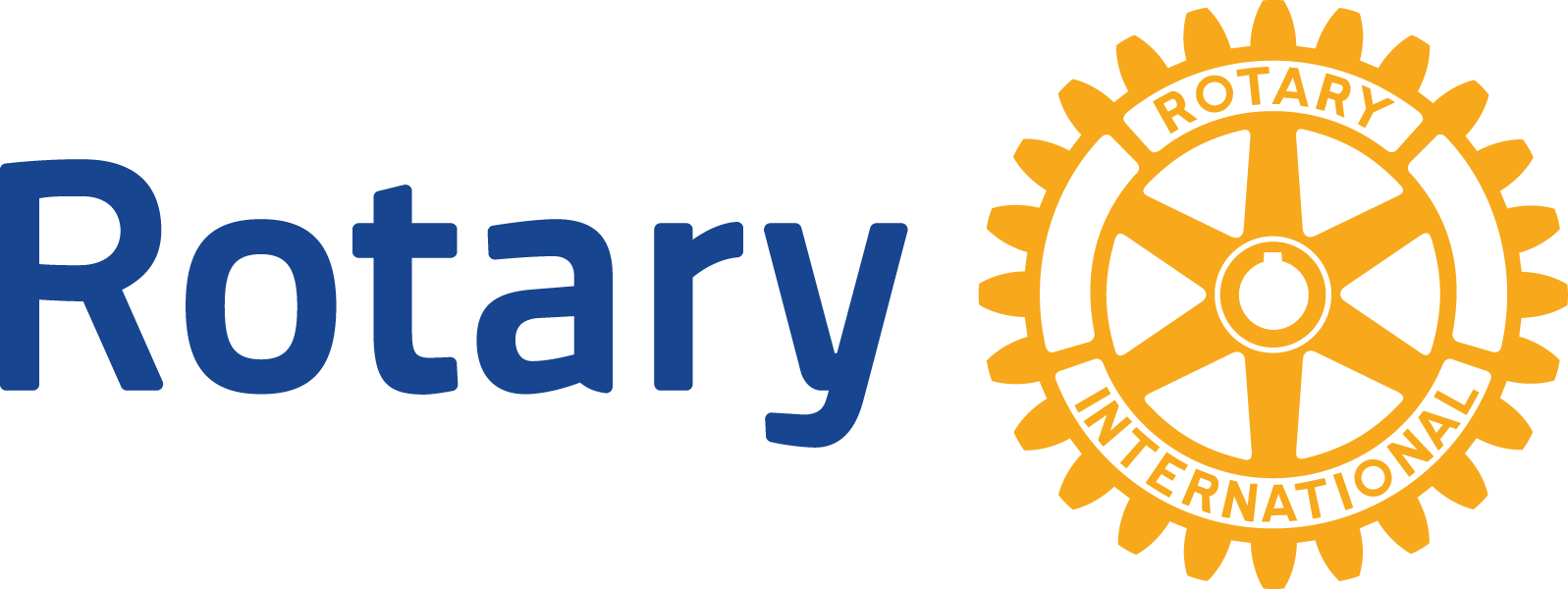 Tacoma SunsetCommunity Focus Global ImpactNew Member ApplicationReturn completed application to:Renee GardnerMembership Committee ChairpersonEmail:  ggelectricinc@msn.comOr: at the next meeting.TACOMA SUNSET ROTARY CLUB INFORMATION Mailing Address:  2522 North Proctor Street #405, Tacoma, WA 98406-5338 
www.tacomasunsetrotary.comCommunity Focus Global ImpactThe Tacoma Sunset Rotary, chartered on June 30, 2013.Our club was established to support business and professional leaders who were interested in being involved in a local Rotary club which met later in the afternoon.OBJECT OF ROTARYThe Object of Rotary is to encourage and foster the ideal of service as a basis of worthy enterprise and,in particular, to encourage and foster:FIRST: The development of acquaintance as an opportunity for service;SECOND: High ethical standards in business and professions; the recognition of the worthiness of all useful occupations; and the dignifying of each Rotarian's occupation as an opportunity to serve society;THIRD: The application of the ideal of service in each Rotarian's personal, business, and community life;FOURTH: The advancement of international understanding, goodwill, and peace through a world fellowship of business and professional persons united in the ideal of service.THE FOUR-WAY TESTThe Four-Way Test is a nonpartisan and nonsectarian ethical guide for Rotarians to use for their personal and professional relationships. The test has been translated into more than 100 languages, and Rotarians recite it at club meetings:Of the things we think, say or doIs it the TRUTH?Is it FAIR to all concerned?Will it build GOODWILL and BETTER FRIENDSHIPS?Will it be BENEFICIAL to all concerned?AVENUES OF SERVICEWe channel our commitment to service at home and abroad through five Avenues of Service, which are the foundation of club activity.Club Service focuses on making clubs strong. A thriving club is anchored by strong relationships and an active membership development plan.Vocational Service calls on every Rotarian to work with integrity and contribute their expertise to the problems and needs of society.Community Service encourages every Rotarian to find ways to improve the quality of life for people in their communities and to serve the public interest.International Service exemplifies our global reach in promoting peace and understanding. We support this service avenue by sponsoring or volunteering on international projects, seeking partners abroad, and more.Youth Service recognizes the importance of empowering youth and young professionals through leadership development programs such as Rotaract, Interact, Rotary Youth Leadership Awards, and Rotary Youth Exchange.Regular meetings are held every Thursday throughout the year (excluding national holidays.) Unless a special program is scheduled elsewhere, the meetings take place at Johnny’s Dock, 1900 East D Street, Tacoma, WA.Our meetings begin at 5:30 p.m. and last an hour. We encourage all members and guest to arrive at 5:00 p.m. for social time.The first meeting of the month is a business meeting, all member input is welcome. The second, third and fourth meeting of the month, special guest speakers are invited to present for 20 minutes. The fifth meeting of the month is generally a special social or fundraising event.During the year, the club has a number of fundraisers to support the club's giving to the local and international communities.Rotary International has established a minimum attendance guideline for all members of 60% of the meetings. If unable to attend a regular weekly meeting, then a member may earn a make up by attending another Rotary Club's meeting. Rotary clubs are located both in the surrounding area and throughout the world.All members of Rotary International, receive the ROTARIAN magazine, reporting Rotary's worldwide activities.Individual Membership:  Initial Initiation Fee is a onetime fee of $100.00. Annual membership dues are $300.00. Membership dues can be paid monthly ($25.00) or annually through electronic pay on the Tacoma Sunset Rotary website.Corporate Membership:  Initial Initiation Fee is a onetime fee of $200.00 Annual membership dues are $480.00. Membership dues can be paid monthly ($40.00) or annually through electronic pay on the Tacoma Sunset Rotary website. This membership entitles Business owner/manager and employees to be involved in our club, as their schedules require. We welcome as much participation as owner/manager and employees are able.If you feel that you would like to be of service to the international and our local community as a member of the Tacoma Sunset Rotary, please contact a member or visit the club website at www.tacomasunsetrotary.com.Personal and Business Information:	Date:  _________________	 Name:				_____________________________________________Informal /Nick name:		_____________________________________________Home Address			_____________________________________________Home City, State, Zip:		_____________________________________________Home Phone:			_____________________________________________Cell Phone:			_____________________________________________Home Email Address:		______________________________________Business Email Address		______________________________________	Business/ Employer Name:	_____________________________________________ Business Address:		_____________________________________________: Position/Title:			_____________________________________________Business Phone:		_____________________________________________Contact Preferences:Primary Phone Number:		Home:  ☐  	Business:  ☐          Cell:  ☐Primary Email Address:		Home:  ☐  	Business:  ☐          Primary Mailing Address:	Home:  ☐  	Business:  ☐          Other:Which of our members introduced you and invited you to our club? ____________________________Have you previously belonged to Rotary?Yes  ☐		No  ☐	If Yes, When/Where? _____________________Membership #____________________Important Dates:Applicant Birth Date:		Month __________  Day __________  Year __________Personal  Information:What is your primary reason/interest in wanting to join Tacoma Sunset Rotary?_________________________________________________________________________________________________________________________________________________________________________________Skills: Please check skills that you have and would be willing to share with the Rotary Club of Madison to foster goals and objectives of the Rotary Club of Madison. (Check all that apply)Interests: Below is a partial list of club activities.  Please check areas in which you would be willing to help.  Check all that apply.Other: Are you involved with any other organizations or activities?Do you have any questions you would like answered? __________________________________________________________________________________________________________________________________________________________________________________Name Badge InformationLine 1  Nickname/ First Name______________________________________Line 2  Full Name________________________________________________Line 3 Category/Industry___________________________________________☐ Leadership and supervision☐ Membership Development☐ Club Accounting☐ Working with Youth☐ Organizing Events☐ Photography☐ Social Networking (Facebook)☐ Computers and Technology☐ Website Management☐ Fund Raising☐ Grant Writing☐ Public Relations☐ Other ____________________☐ Other ____________________☐ Other ____________________☐ Community Service Projects☐ Membership Development☐ Club Accounting☐ International Service Projects☐ Organizing Social Events☐ Club Newsletter☐ Social Media☐ Leadership and Management☐ Working with youth☐ Fund Raising☐ Public Relations☐ I am flexible and willing to participate wherever needed☐ I am flexible and willing to participate wherever needed☐ I am flexible and willing to participate wherever neededOrganization NameType of Involvement